UK Croudie account setup form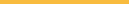 Once completed please send this form, via email, to CroudieID@croud.comPlease fill out all the required fields (in bold).Bank details*VAT number: please note you will need to include a copy of your VAT certificate along with this form.**Account Holder’s Name: the name that is associated with your bank account, appears on your bank cardCroudie Name:Business Name (if applicable):Company Registration Number (if applicable):*VAT Number (if registered and only for UK, Europe & Australia):Billing Address (must match information provided in Croud Control):Business Address (if different from billing address):Bank Name:Bank Address (must be in same country as billing address):*Account Holder’s Name:Beneficiary account type (Business or Personal):Bank Account Number:Bank Sort Code: